CASE NAMECASE NAMECASE WORKER	DEPARTMENT OF CHILDREN, YOUTH, AND FAMILIES (DCYF)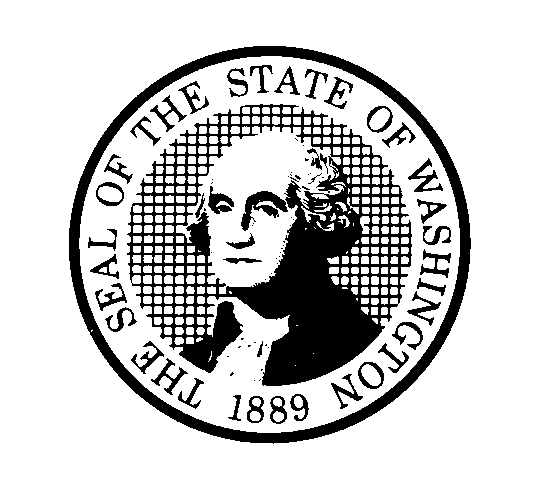 	Supported Visit Report	DEPARTMENT OF CHILDREN, YOUTH, AND FAMILIES (DCYF)	Supported Visit ReportThis report is completed in addition to the regular “Visit Report: Parent – Child Visit” form (DCYF 15-448) for the duration of supported visits.This report is completed in addition to the regular “Visit Report: Parent – Child Visit” form (DCYF 15-448) for the duration of supported visits.This report is completed in addition to the regular “Visit Report: Parent – Child Visit” form (DCYF 15-448) for the duration of supported visits.PROVIDER AND INDIVIDUAL SUPERVISING VISITPROVIDER AND INDIVIDUAL SUPERVISING VISITPROVIDER AND INDIVIDUAL SUPERVISING VISITVISIT LOCATION, DATE AND TIMEVISIT LOCATION, DATE AND TIMEVISIT LOCATION, DATE AND TIMEVisit Participants (identify name and relationship to parent):Visit Participants (identify name and relationship to parent):Visit Participants (identify name and relationship to parent):Pre-MeetPre-MeetPre-MeetPlease identify activities and describe what occurred during the pre-meet between provider and parent.Please identify activities and describe what occurred during the pre-meet between provider and parent.Please identify activities and describe what occurred during the pre-meet between provider and parent.	Discussed the purpose and benefits of visits	Discussed ways to support child when difficult emotions and questions arise	Reviewed visit plan	Identified activities	Discussed the purpose and benefits of visits	Discussed ways to support child when difficult emotions and questions arise	Reviewed visit plan	Identified activities	Discussed ways to greet children	Identified supportive ways to transition out of visit	Discussed parent’s concerns regarding specific behaviors and scenarios	Provided feedback regarding prior visit	Other:       	Other:       	Other:       De-BriefDe-BriefDe-BriefPlease identify what was discussed during debrief being sure to document both strengths and concerns.  Please note if the parent tried a new activity or strategy.Please identify what was discussed during debrief being sure to document both strengths and concerns.  Please note if the parent tried a new activity or strategy.Please identify what was discussed during debrief being sure to document both strengths and concerns.  Please note if the parent tried a new activity or strategy.Additional Supports (Transportation, Activities, Meals / Snacks)Additional Supports (Transportation, Activities, Meals / Snacks)Additional Supports (Transportation, Activities, Meals / Snacks)Identify any additional supports needed for the next visit.  Transportation support	  Gas card	  Activity cost / fees  Bus or transit pass	  Meals / snacksIdentify any additional supports needed for the next visit.  Transportation support	  Gas card	  Activity cost / fees  Bus or transit pass	  Meals / snacksIdentify any additional supports needed for the next visit.  Transportation support	  Gas card	  Activity cost / fees  Bus or transit pass	  Meals / snacksParent CommentsParent CommentsParent CommentsThis space is for parents to provide comments on how they felt about their visit.  Encourage parents to identify how they feel about any new activities or strategies they used in their visit.This space is for parents to provide comments on how they felt about their visit.  Encourage parents to identify how they feel about any new activities or strategies they used in their visit.This space is for parents to provide comments on how they felt about their visit.  Encourage parents to identify how they feel about any new activities or strategies they used in their visit.